INDICAÇÃO Nº 8079/2017Indica ao Poder Executivo Municipal a realização de estudos visando à instalação de ondulação transversal (lombada) na Caetano Sartori, na Vila Pântano. Excelentíssimo Senhor Prefeito Municipal, Nos termos do Art. 108 do Regimento Interno desta Casa de Leis, dirijo-me a Vossa Excelência para sugerir que, por intermédio do Setor competente, sejam realizados estudos visando a construção de ondulação transversal (lombada), em conformidade com o disposto na Resolução nº 39/1998 do Conselho Nacional de Trânsito – CONTRAN, ou a instalação de outros dispositivos redutores de velocidade na rua Caetano Sartori, na Vila Pântano, neste município. Justificativa:Solicitado pelos munícipes, este vereador realizou visita “in loco” e constatou a veracidade dos fatos.Mesmo havendo regulamentação para os limites de velocidade para a mencionada via, alguns motoristas imprudentes trafegam nesta em velocidades muito superiores, principalmente no final do período vespertino, momento no qual transitam muitas pessoas, colocando em risco a segurança dos munícipes. Plenário “Dr. Tancredo Neves”, em 20 de outubro 2017.                          Paulo Cesar MonaroPaulo Monaro-Vereador Líder Solidariedade-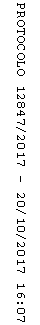 